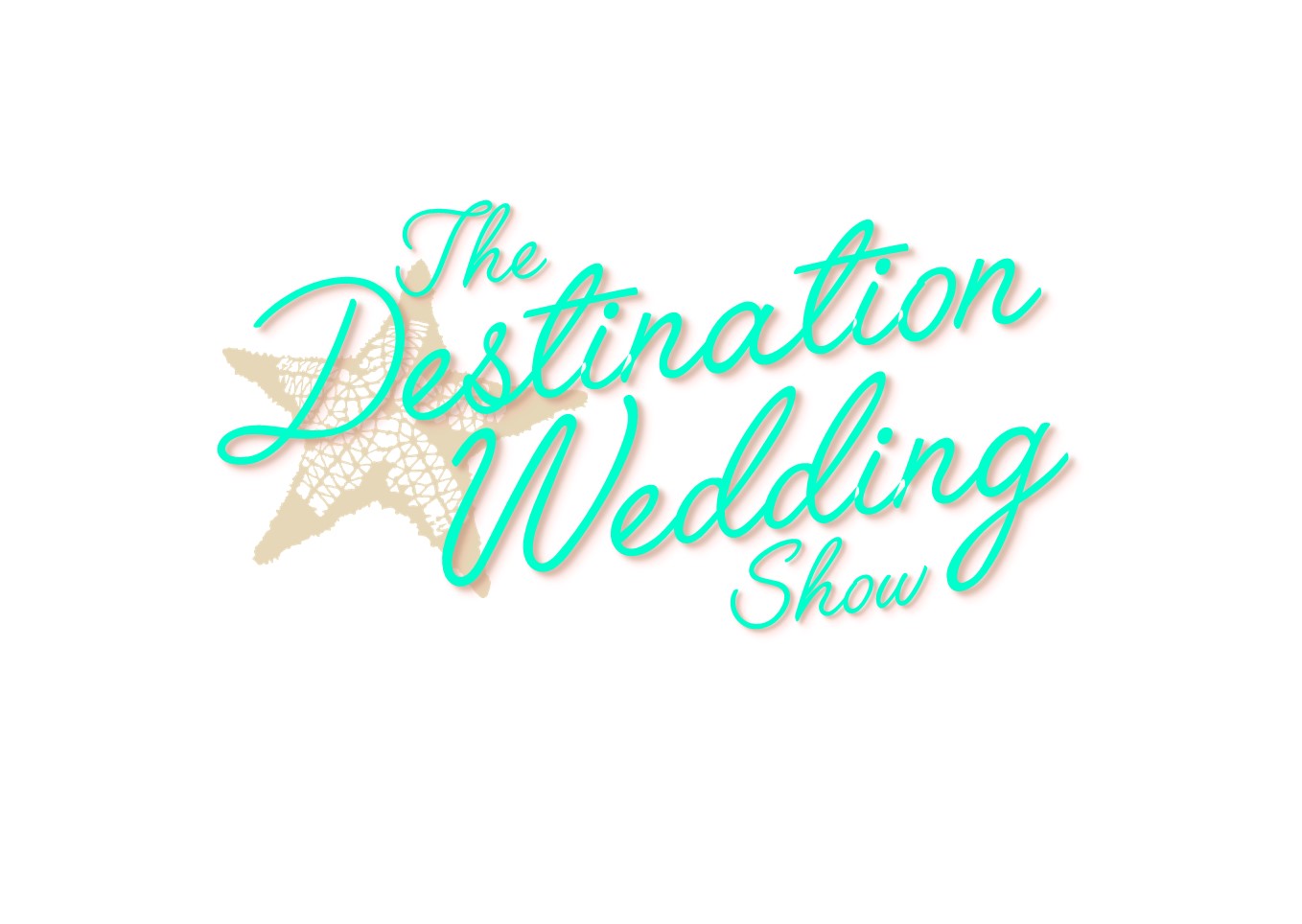 Sunday, January 21, 2018Business Name:Address:Do you want your physical business address listed on the website?Same as mailing address?Business Phone:EMAIL WebsiteBOOTH DESCRIPTIONS & OPTIONAL FEATURESThe Exhibitor is advised that the booth are available on a first come, first serve basis and subject to the Event Host receiving payment in full for same. Categories are limited.  Some categories may be closed.  Notwithstanding, the Exhibitor is advised modification to the General Layout may be made by the Expo Venue to facilitate traffic patterns (or) to comply with safety regulations.BOOTH and TABLE SIZE / PRICING (See separate attachment for layouts)Standard Package8x6’ Space6’ Table with White LinenSocial Media & Website Advertising		$300.00Please Select Your Top Three Booth Preferences*:#1_________________ #2_________________ #3_________________*Special requests including location and power needs should be expressed no later than 2 weeks prior to the event. Certain requests including power may require an additional fee depending on booth location.  BILLING			Booth Space			$300.00			Add Ons (limited to the 10 vendors)Bag Sponsor			$50.00			YES/NOYour logo on Swag Bagsgiven to the first (50) brides.Bag SwagYour marketing materialsincluded in Swag Bags		$50.00			YES/NOTOTAL COST 						$_____________FORM OF PAYMENT         (Check One)___ CHECK Make checks payable to Key Destination Weddings & Events.Mail Checks to:  Key Destination Wedding s& Events97665 Overseas Hwy, Key Largo, FL 33037___ CREDIT CARD Credit Card Transactions can be made through Eventbrite:https://www.eventbrite.com/e/the-destination-wedding-show-vendor-registration-tickets-35760546758TERMS AND CONDITIONS1.     Only the name, brand, products and/or services provided by the Exhibitor reflected herein may be displayed in the Booth Location occupied by said Exhibitor.2.     Exhibitors are not permitted to hand out pamphlets or other promotional material and/or items for any other business.3.     Every effort is made to give each Exhibitor one of their top booth choices.  However booth choices cannot be guaranteed.  Exhibitors who register early are given priority. 4.     Except for restroom breaks and similar personal matters, Exhibitors are required to man their Booth Space at all times during The Destination Wedding Show. 5.     All displays must be free standing and contained within the Booth Space reserved by the Exhibitor. For those Exhibitors whose booths adjoin a fixed wall, the use of tape, bolts, screws, nails or push pins to secure display items to the wall are strictly prohibited.6.     Pricing for the 8x8 Booth Space reflected herein includes one (1) topped with white linen 6’ banquet table, and one (1) identification sign matching the name of the Exhibitor as reflected on page one (1) of this contract.9.     Existing electricity is limited. If electricity is needed please reach out to the show hosts. Fees may apply. 10.   The Exhibitor is advised that the hours for The Destination Wedding Show are 1:00PM – 4:00PM and that early breakdowns are not permitted. This is strictly enforced.  12.    Exhibitors are not permitted to pass out brochures, business cards or any other form of promotional material outside of assigned Booth Space without written permission from The Destination Wedding Show hosts. 13.      Exhibitors are encouraged to be courteous and respectful of other exhibitors and are not permitted for any reason to inhibit free and unencumbered access to any other exhibitor.14.     Exhibitors are advised that they must leave their Booth Space in a reasonably clean condition. 15.     A list of “Bridal Leads” will be forwarded to each Exhibitor within 20 days following The Destination Wedding Show. A specific number of attendees or list leads is not guaranteed.16.      Payments are non-refundable. Cancellations by Exhibitor will not be given a refund. Upon the cancellation of The Destination Wedding Show due to strikes, work stoppages, accidents, acts of war or terrorism, civil or military disturbances, nuclear or natural catastrophes or acts of God, and interruptions, loss or malfunctions of utilities, communications, the Exhibitor will be refunded in full.18.      By signing the Contract, the Exhibitor releases Dolphin Point Villas, Key Destination Weddings & Events, and The Destination Wedding Show from any liability associated with personal injury suffered by the Exhibitor, their employees, agents, clients and the general public whose injury occurred within the Booth Space occupied by the Exhibitor.19.        By signing this Contact, the Exhibitor releases Dolphin Point Villas, Key Destination Weddings & Events, and The Destination Wedding Show from any liability whatsoever associated with or arising from any damage to or loss of any products owned, used and/or displayed by an Exhibitor during The Destination Wedding Show. 20.        Dolphin Point Villas, Key Destination Weddings & Events, and The Destination Wedding Show reserve the right to terminate the use of any Booth Space or table space occupied by the Exhibitor named herein should Exhibitor willfully violate and continue to violate after notice, any rules and/or regulations reflected herein or later established by same for the purpose of public safety.21.        Dolphin Point Villas, Key Destination Weddings & Events, and The Destination Wedding Show reserve the right to amend and/or add additional rules and regulations regarding the Exhibitors use of the Booth Space that is the subject of this Contract.APPROVAL AS TO FORM & CONTENTExhibitor business name: ________________________________________________________________Authorized Signature: _______________________________Printed Name:  ____________________________	Date: _________________________________How did you hear about The Destination Wedding Show?_____________________________________________________________________________________